一期一会　一人一人が主役となった体育祭、先輩から部を引き継ぎ主力となって戦った新人戦、大滝での自然体験宿泊学習、心を一つに取り組んだ合唱コンクール・・・。様々なことがあった一年ですが、今日で2年生が終了します。中堅学年として1年生を引っ張り、3年生を支え頑張ってきましたが、一年前と比べてどれだけ成長できたでしょうか。4月からはいよいよ最上級生、城南中の顔となります。そして、いよいよ進路決定の年です。城南中の良き伝統を守り、さらに発展させ、希望の進路が実現できるよう頑張っていきましょう。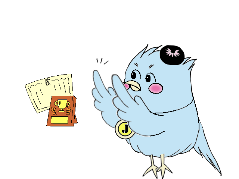 ★３学期の頑張りを表彰しました★修了式後の学年集会で、３学期の生活・学習面での頑張りを表彰しました。今回は「〇〇賞」ということで、各自一つ賞を考え、その中から1組は「学校行事賞」、2組は「給食いっぱい食べたで賞」を設けました。ここには上げられませんでしたが、色々な賞があり、色々な人が仲間から認められていました。友達の良さを認められるのは素晴らしいことですね。３年生では、さらなる前進を期待しています。４月５日（金）の予定〇新学期準備登校　９：００　体育館集合　　　服装：体育着・ジャージ　　持ち物：上履き4月８日（月）の予定〇８：１０登校（自転車は旧クラスの場所に置く。玄関にてクラス発表、確認後それぞれの教室へ）〇持ち物：通知表（楠の成長）・キャリアパスポート（保護者のコメント書いて）・生活設計表家庭学習帳1４ページ分・全学調過去問・美術のレポート（京都・奈良）・筆記用具上履き・雑巾２枚・教科書を入れるバッグ・（部活のある人はお弁当）―春休み中にやっておくこと―☆２年生の復習や全学調の過去問をしっかりやり、３年生の学習に備えましょう。☆必要な物といらない物を整理しましょう。３年間使う教科書等は大切にとっておく。☆サイズが小さくなったり、いたみのはげしい上履きは、買い換えましょう。HPで閲覧するための認識コード「itigo」1　組1　組2　組★学習賞★山口　春哉山口　春哉萩原　渉★あいさつ賞★富永　來斗富永　來斗松村　徳真★チャイム席賞★太田　琥太田　琥笠原　萌恵★給食賞★渡邉　輝楽渡邉　輝楽小島　芽唯★清掃賞★宮下　遥希宮下　遥希小松原　那美★思いやり賞★若林　沙來若林　沙來山田　里奈★学校行事★　木島　悠貴★学校行事★　木島　悠貴★給食いっぱい食べたで賞★　岡田　煌★給食いっぱい食べたで賞★　岡田　煌★★MVP★★山口　春哉山口　春哉萩原　渉